参会回执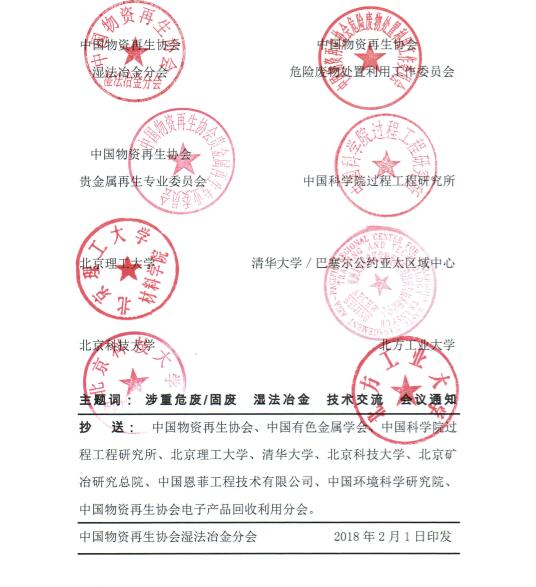 单位名称法人代表法人代表通讯地址电话/手机电话/手机主营业务代表姓名职  务手  机电  话电  话传  真传  真传  真传  真邮  箱住宿要求是否预定酒店房间： □ 是   □ 否房间标准： □ 单间  □ 标准间  □ 其他是否预定酒店房间： □ 是   □ 否房间标准： □ 单间  □ 标准间  □ 其他是否预定酒店房间： □ 是   □ 否房间标准： □ 单间  □ 标准间  □ 其他是否预定酒店房间： □ 是   □ 否房间标准： □ 单间  □ 标准间  □ 其他是否预定酒店房间： □ 是   □ 否房间标准： □ 单间  □ 标准间  □ 其他是否预定酒店房间： □ 是   □ 否房间标准： □ 单间  □ 标准间  □ 其他是否预定酒店房间： □ 是   □ 否房间标准： □ 单间  □ 标准间  □ 其他是否预定酒店房间： □ 是   □ 否房间标准： □ 单间  □ 标准间  □ 其他是否预定酒店房间： □ 是   □ 否房间标准： □ 单间  □ 标准间  □ 其他参会形式费用合计万    仟     佰      拾    元整万    仟     佰      拾    元整万    仟     佰      拾    元整万    仟     佰      拾    元整万    仟     佰      拾    元整小写小写￥￥开户名称：同华铂金企业管理（北京）有限公司 开 户 行：光大银行定慧桥支行账     号：35130188000116348开户名称：同华铂金企业管理（北京）有限公司 开 户 行：光大银行定慧桥支行账     号：35130188000116348开户名称：同华铂金企业管理（北京）有限公司 开 户 行：光大银行定慧桥支行账     号：35130188000116348开户名称：同华铂金企业管理（北京）有限公司 开 户 行：光大银行定慧桥支行账     号：35130188000116348经办人签字：        （盖章）日期：2018年    月请确认后及时致电010－56039012或发邮件至：sl@cpmrc.org经办人签字：        （盖章）日期：2018年    月请确认后及时致电010－56039012或发邮件至：sl@cpmrc.org经办人签字：        （盖章）日期：2018年    月请确认后及时致电010－56039012或发邮件至：sl@cpmrc.org经办人签字：        （盖章）日期：2018年    月请确认后及时致电010－56039012或发邮件至：sl@cpmrc.org经办人签字：        （盖章）日期：2018年    月请确认后及时致电010－56039012或发邮件至：sl@cpmrc.org经办人签字：        （盖章）日期：2018年    月请确认后及时致电010－56039012或发邮件至：sl@cpmrc.org说明：我们在会议前一周左右给您发出最终参会确认函，确认住宿及会议路线具体事     宜，如果届时没有收到，请联系我们。针对本次会议, 参会形式及具体回报方案请与组委会沟通。此表复制有效。联 系 人：舒麟                           电话：010-56039012  说明：我们在会议前一周左右给您发出最终参会确认函，确认住宿及会议路线具体事     宜，如果届时没有收到，请联系我们。针对本次会议, 参会形式及具体回报方案请与组委会沟通。此表复制有效。联 系 人：舒麟                           电话：010-56039012  说明：我们在会议前一周左右给您发出最终参会确认函，确认住宿及会议路线具体事     宜，如果届时没有收到，请联系我们。针对本次会议, 参会形式及具体回报方案请与组委会沟通。此表复制有效。联 系 人：舒麟                           电话：010-56039012  说明：我们在会议前一周左右给您发出最终参会确认函，确认住宿及会议路线具体事     宜，如果届时没有收到，请联系我们。针对本次会议, 参会形式及具体回报方案请与组委会沟通。此表复制有效。联 系 人：舒麟                           电话：010-56039012  说明：我们在会议前一周左右给您发出最终参会确认函，确认住宿及会议路线具体事     宜，如果届时没有收到，请联系我们。针对本次会议, 参会形式及具体回报方案请与组委会沟通。此表复制有效。联 系 人：舒麟                           电话：010-56039012  说明：我们在会议前一周左右给您发出最终参会确认函，确认住宿及会议路线具体事     宜，如果届时没有收到，请联系我们。针对本次会议, 参会形式及具体回报方案请与组委会沟通。此表复制有效。联 系 人：舒麟                           电话：010-56039012  说明：我们在会议前一周左右给您发出最终参会确认函，确认住宿及会议路线具体事     宜，如果届时没有收到，请联系我们。针对本次会议, 参会形式及具体回报方案请与组委会沟通。此表复制有效。联 系 人：舒麟                           电话：010-56039012  说明：我们在会议前一周左右给您发出最终参会确认函，确认住宿及会议路线具体事     宜，如果届时没有收到，请联系我们。针对本次会议, 参会形式及具体回报方案请与组委会沟通。此表复制有效。联 系 人：舒麟                           电话：010-56039012  说明：我们在会议前一周左右给您发出最终参会确认函，确认住宿及会议路线具体事     宜，如果届时没有收到，请联系我们。针对本次会议, 参会形式及具体回报方案请与组委会沟通。此表复制有效。联 系 人：舒麟                           电话：010-56039012  说明：我们在会议前一周左右给您发出最终参会确认函，确认住宿及会议路线具体事     宜，如果届时没有收到，请联系我们。针对本次会议, 参会形式及具体回报方案请与组委会沟通。此表复制有效。联 系 人：舒麟                           电话：010-56039012  